    Chores Chart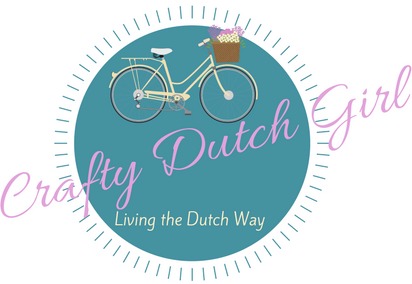 Day:_________________Name	              			Points		   		Points		Total Points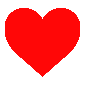 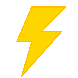 Day:_________________Name	              			Points		   		Points		Total Points